PENARTH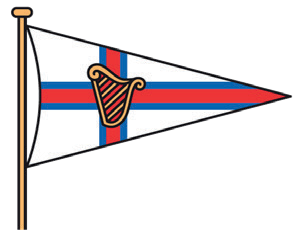 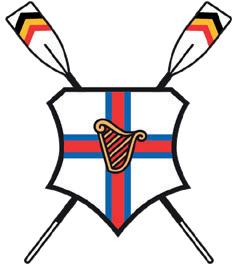 Y A C H T	C L U BEST. 1880Membership Application (Please print clearly)Title:	First Name:	Surname:Address:Postcode:      Contact Numbers - Home:		Mobile:Email Address:Membership Category:(For family membership - one application per person)      Names & Date of Births       for Children using       Family membership -   NOTES:      Children can be accompanied by family members up to their 18th Birthday.       Children under 18yrs that sail and/or row are requested to become junior members.The information provided will not be passed on to any third party or used in any marketing scheme.Once completed, please return this form to the Club Secretary by post or email:        secretary@penarthyachtclub.co.ukThe Esplanade, Penarth, Vale of Glamorgan, CF64 3AU	Tel: 029 2070 9233	www.penarthyachtclub.comDate of Birth://                                                  Date of Application: ……………                                                  Date of Application: ……………                                                  Date of Application: ……………Interested in : Occupation (Optional)Sailing|Rowing	|	GeneralHow did you hear about the Yacht Club?